ИЗМЕРЕНИЕ   ЖИДКОСТЕЙЦель: опытным путём познакомить детей с мерами измерения жидкостей. Миллилитры  или  капельки можно посчитать при помощи пипетки или  шприца.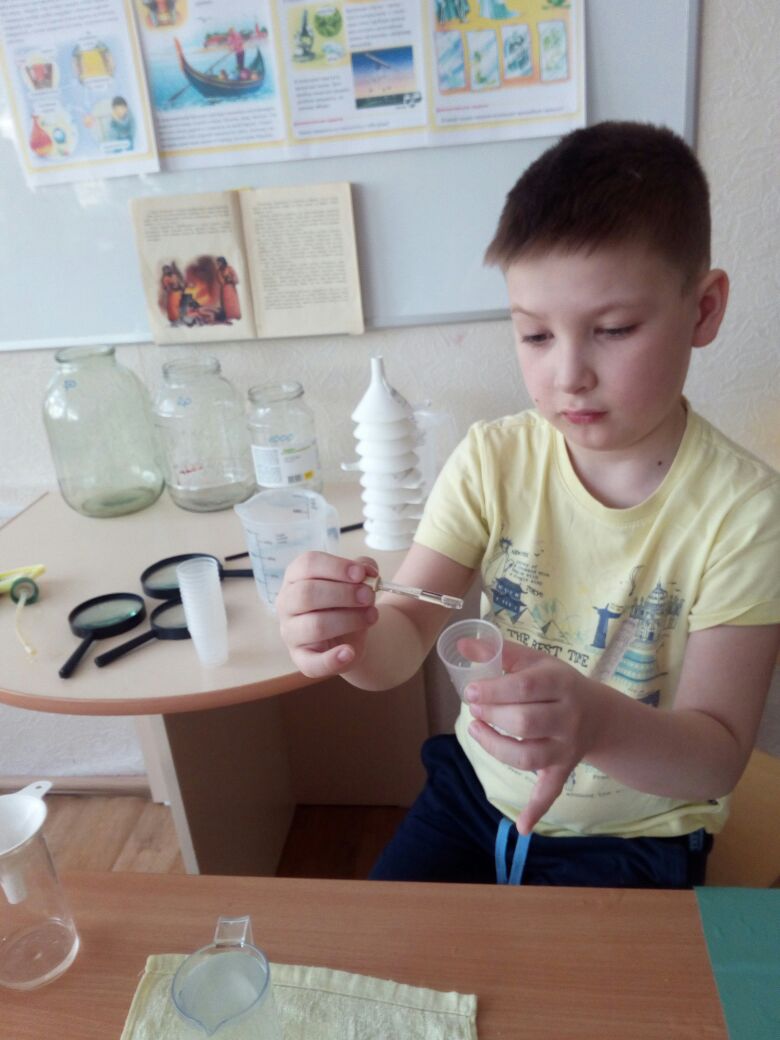 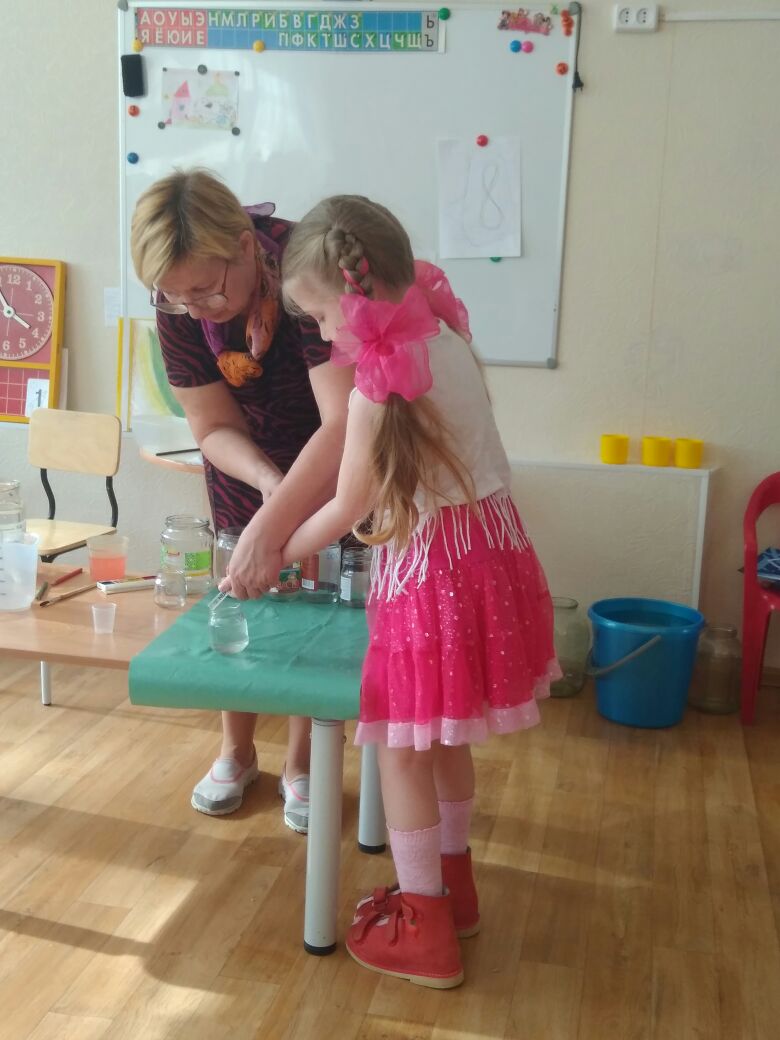 Большие  объёмы  измеряются в литрах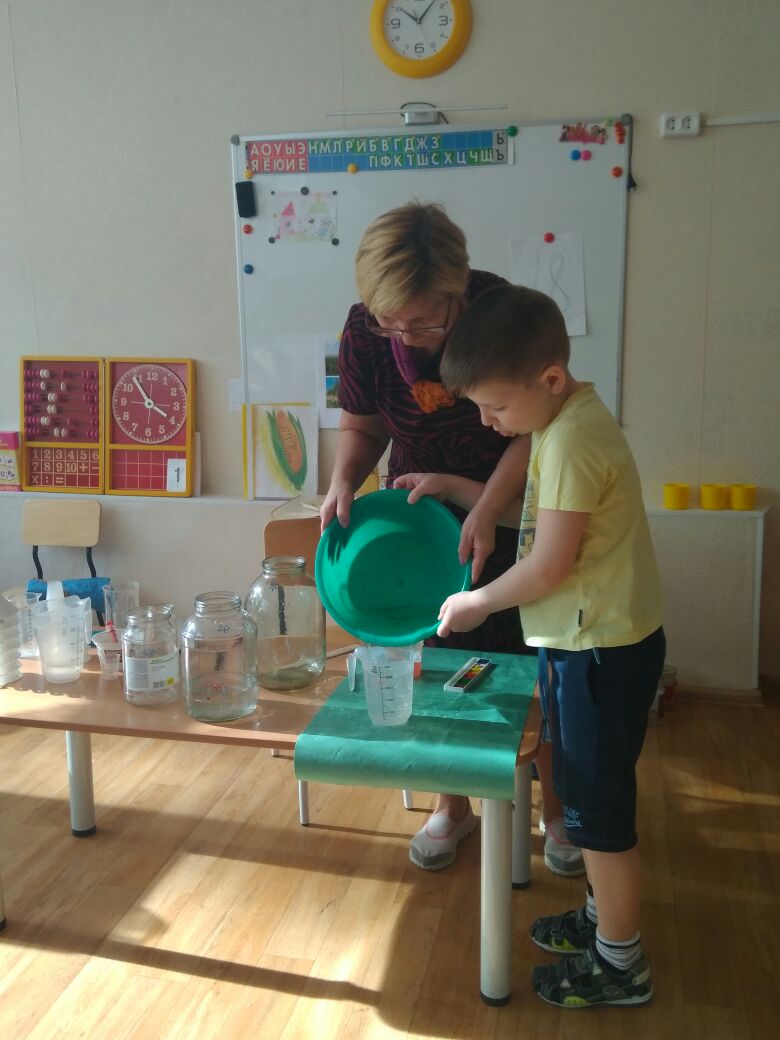 